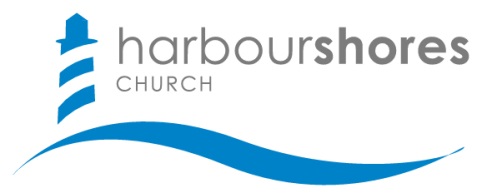 Point 1Old Testament Narratives are historical events told in story form to reveal truth in atimeless way.Point 2While Old Testament Narratives speak into                                                                    , that is not their                                               .Point 3Old Testament Narratives are                                            that God uses to advance                                of Redemption.Point 4God uses the                                                       of Ruth & Naomi to foreshadow                                           for The Nation of Israel though King David.Point 5God ultimately uses the historical narrative of Ruth to draw our eyes to                                                       .